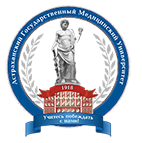 Федеральное государственное бюджетное образовательное учреждение высшего образованияАстраханский государственный медицинский университет Министерства здравоохранения Российской ФедерацииКафедра наркологии, психотерапии и правоведения   НАУЧНО-ПРАКТИЧЕСКАЯ КОНФЕРЕНЦИЯ С МЕЖДУНАРОДНЫМ УЧАСТИЕМ«Медицинские, социальные, психологические, педагогические, юридические аспекты психоэмоциональных расстройств»ГЛУБОКОУВАЖАЕМЫЕ КОЛЛЕГИ!Кафедра наркологии, психотерапии и правоведения ФГБОУ ВО «Астраханский государственный медицинский университет» Минздрава России приглашает Вас принять участие в работе научно-практической конференции с международным участием«Медицинские, социальные, психологические, педагогические, юридические аспекты психоэмоциональных расстройств»  посвященной 25-летию кафедры  наркологии, психотерапии и правоведенияКонференция состоится в ФГБОУ ВО «Астраханский ГМУ» Минздрава России 18 апреля 2023 г.Цели конференции: обсуждение актуальных теоретических и практических проблем психоэмоциональных расстройств в условиях современности; обмен опытом с коллегами по их клиническим проявлениям, диагностике на ранних донозологических этапах; о возможностях первичной, истинной, радикальной профилактики; привлечение внимания  широкого круга   медицинских специалистов,  педагогов, психологов, социальных работников   к диагностике, лечению, коррекции, реабилитации стрессобусловленных  соматизированных и психосоматических, аддиктивных расстройствх у взрослых и детей,.  Основной язык конференции – русский. Принимаем материалы также на английском, немецком и французском языках. Конференция будет аккредитована в рамках НМО.                                            Формат конференции: Участие в Конференции бесплатное.  Материалы будут опубликованы в электронном сборнике   и включены в Российский индекс научного цитирования (РИНЦ). Сборнику будут присвоены номера ISBN, УДК, ББК.	К участию в научно-практической конференции приглашаются преподаватели российских и иностранных вузов, ординаторы, аспиранты, работники здравоохранения, врачи различных специальностей, педагоги, психологи, социальные работники, правоведы и иные заинтересованные лица.В рамках конференции предполагается рассмотреть следующие проблемы: Психоэмоциональные расстройства: (психосоматические и соматопсихические,  соматизированные) и их распространённость в общемедицинской практикеКоморбидная  психическая и соматическая патология Психомоциональные расстройства и их последствия  в педагогической практикеРоль психоэмоциональных  расстройств в формировании отклоняющегося поведенияРоль психоэмоциональных  расстройств в формировании аддикций  Принципы ранней диагностики психоэмоциональных расстройств в общемедицинской и педиатрической практике Возрастные особенности психоэмоциональных расстройствНаправления профилактики психоэмоциональных нарушений и их последствий Методы коррекция психоэмоциональных нарушений (психотерапевтическаяМедикаментозные,  немедикаментозные) Правовые аспекты оказания специализированной помощи и защита прав граждан    Социокультурные триггеры психоэмоциональных нарушений (буллинг,  кибербуллинг, троллинг, харрасмент, мобинг)  и их последствия    Список предложенных направлений работы конференции носит рекомендательный характер. Оргкомитет готов рассмотреть любую тематику, предложенную в рамках основной.Заявка на участие в конференции заполняется каждым участников (включая соавтора)Форма проведения мероприятия заочная (без указания формы проведения в сборнике статей). Желающие могут принять участие в конференции очно, выслав в Оргкомитет вместе со статьей ссылку на видеозапись выступления с докладом (5-7 минут) для рассмотрения Оргкомитетом и Редколлегией. При очном участии в заказанных участником документах дополнительно указывается: "Форма участия: очная, выступление с докладом посредством применения информационно-коммуникационных технологий". Очное участие необязательно и осуществляется по желанию участника.ОБРАЗЕЦ ОФОРМЛЕНИЯ МАТЕРИАЛОВ: УДК: 159.9ОСОБЕННОСТИ РЕАЛИЗАЦИИ ПРАКТИКО-ОРИЕНТИРОВАННОГО ОБУЧЕНИЯ ПРИ ПОДГОТОВКЕ КЛИНИЧЕСКИХ ПСИХОЛОГОВ В МЕДИЦИНСКОМ ВУЗЕИ.И. Иванов (ФГБОУ ВО «Астраханский государственный медицинский университет»               Минздрава России)REALIZATION OF PRACTICE-ORIENTED TRAINING AT PREPARATION OF CLINICAL PSYCHOLOGISTS IN THE MEDICAL UNIVERSITYI.I. PetrovAstrakhan State Medical UniversityАннотация:Ключевые слова:Annotation:Keywords:Текст статьи. 	Текст статьи. 	Текст статьи. 	Текст статьи. 	Текст статьи. 	Текст статьи. 	Текст статьи. 	Текст статьи. 	Текст статьи.Литература:Байрамов В.Д., Александрова Е.В., Райдугин Д.С. Профессионально-ориентированная социализация студентов-инвалидов с нарушениями опорно-двигательной системы средствами адаптивной физической культуры и спорта: монография. – Москва, 2017. 152 с.Михальчик Е.В. Состояние инклюзивного образования в системе высшего образования в России. // Современные проблемы науки и образования. – 2015. - Том 20, № 2. – С. 5-15.Ярская-Смирнова Е.Р., Романов П.В. Проблема доступности высшего образования для инвалидов // Социологические исследования. – 2005. – № 10. – С. 48-56.Конференция в очном,  заочном формате по адресу г. Астрахань, ул. Бакинская, 121, учебный корпус № 1, кафедра наркологии, психотерапии и правоведенияКОНТАКТНЫЕ ДАННЫЕ ОРГКОМИТЕТАПо всем вопросам обращайтесь по электронной почте: rufam@mail.ru,   Контактный телефон для срочных вопросов:8-917-190 96 92 – заведующая кафедрой профессор Великанова Людмила Петровна  89171705019,  – доцент Подосинникова Евгения Анатольевна  89880626950–  доцент  Кравцова Татьяна Викторовна  8937 122 1971 -  доцент Байгушкин Алексей ИвановичЖДЕМ ВАШИ НАУЧНЫЕ СТАТЬИ И НАДЕЕМСЯ НА ПЛОДОТВОРНОЕСОТРУДНИЧЕСТВО!Секции  конференции: Общемедицинская практикаПсихология, клиническая психологияПсихиатрия Аддиктология и наркология ПедиатрияПедагогическая практики Социальные аспекты психоэмоциональных расстройствПравоведение. Оргкомитета конференции:Великанова Людмила Петровна –  зав кафедрой наркологии, психотерапии и правоведения, д.м.н, профессор;Доцент кафедры к пс.н    Подосинникова Евгения Анатольевна;    Доцент кафедры – к.юр.н.- Байгушкин Алексей Иванович  Доцент кафедры  Кравцова Татьяна Викторовна     Секции  конференции: Общемедицинская практикаПсихология, клиническая психологияПсихиатрия Аддиктология и наркология ПедиатрияПедагогическая практики Социальные аспекты психоэмоциональных расстройствПравоведение. Оргкомитета конференции:Великанова Людмила Петровна –  зав кафедрой наркологии, психотерапии и правоведения, д.м.н, профессор;Доцент кафедры к пс.н    Подосинникова Евгения Анатольевна;    Доцент кафедры – к.юр.н.- Байгушкин Алексей Иванович  Доцент кафедры  Кравцова Татьяна Викторовна     Условия участия в конференции Для участия в конференции необходимо в адрес оргкомитета конференции  (кафедра наркологии, психотерапии и правоведения), по E-mail: e_mail narkolog30agmu@mail.ru до 20 марта  2023  года направить следующие документы: Текст статьи в электронном варианте, объёмом от 4 до   5 страниц.   Материалы следует представить с расширением *.doc,  *.docx.Информация об авторе (по предлагаемой форме).Скриншот заключения системы Антиплагиат. Статья должна обладать уровнем оригинальности не менее 75%   Скан рецензии на направляемую статью, подписанную рецензентом и заверенную печатью учреждения. Рецензент должен иметь ученую степень.  (Согласно  новым требованиям экспертного совета РИНЦ,   все издания будут проходить дополнительную экспертизу перед их включением в индекс цитирования)   СРОК ПОДАЧИ МАТЕРИАЛОВ  до 20  марта 2023г.Оргкомитет оставляет за собой право отклонения материалов, не соответствующих объявленной тематике конференции, а также полученных после 20  марта 2023 года.Требования к оформлению представляемых материалов:Формат страницы А4; левое, правое, верхнее и нижнее поля – 2 см.; нижний колонтитул – 1,8; шрифт Times New Roman; основной кегль шрифта – 14, списка литературы – 12. Межстрочный интервал – 1.  Абзац (отступ) – 1,25 см.По условиям размещения в РИНЦ статья должна иметь: УДК, заголовок, сведения об авторах, аннотацию и ключевые слова на русском и английском языках.Рисунки и графики должны иметь четкое изображение и быть выдержаны в черно-белой гамме (возможно применение черной штриховки). Шапки и ячейки таблиц не тонировать, не печатать жирным шрифтом. Избегать ручных переносов (manual hyphenation). Название файла: «Фамилия И.О.». Образец: Петров И.И.Оформление заголовка статьи: название статьи (без кавычек, строчными буквами, жирным шрифтом, выравнивание по центру, точка в конце не ставится), фамилия и сведения о научном руководителе (курсив, выравнивание по центру), в скобках на следующей строке шрифтом организация, город (если это не следует из названия организации).Список литературы оформляется после основного текста статьи под заголовком «Литература». Ссылки на источники в тексте статьи заключаются в квадратные скобки. Список источников выполняется в виде нумерованного списка: выравнивание номера по левому краю, без отступа, без табуляции. Источники располагаются по алфавиту и оформляются соответственно ГОСТу Р 7.0.5-2008.  Требования к оформлению представляемых материалов:Формат страницы А4; левое, правое, верхнее и нижнее поля – 2 см.; нижний колонтитул – 1,8; шрифт Times New Roman; основной кегль шрифта – 14, списка литературы – 12. Межстрочный интервал – 1.  Абзац (отступ) – 1,25 см.По условиям размещения в РИНЦ статья должна иметь: УДК, заголовок, сведения об авторах, аннотацию и ключевые слова на русском и английском языках.Рисунки и графики должны иметь четкое изображение и быть выдержаны в черно-белой гамме (возможно применение черной штриховки). Шапки и ячейки таблиц не тонировать, не печатать жирным шрифтом. Избегать ручных переносов (manual hyphenation). Название файла: «Фамилия И.О.». Образец: Петров И.И.Оформление заголовка статьи: название статьи (без кавычек, строчными буквами, жирным шрифтом, выравнивание по центру, точка в конце не ставится), фамилия и сведения о научном руководителе (курсив, выравнивание по центру), в скобках на следующей строке шрифтом организация, город (если это не следует из названия организации).Список литературы оформляется после основного текста статьи под заголовком «Литература». Ссылки на источники в тексте статьи заключаются в квадратные скобки. Список источников выполняется в виде нумерованного списка: выравнивание номера по левому краю, без отступа, без табуляции. Источники располагаются по алфавиту и оформляются соответственно ГОСТу Р 7.0.5-2008.  Анкета-заявка на участие в научно-практическая конференция с международным участием«Медицинские, социальные, психологические, педагогические, юридические аспекты эмоциональных расстройств»Анкета-заявка на участие в научно-практическая конференция с международным участием«Медицинские, социальные, психологические, педагогические, юридические аспекты эмоциональных расстройств»Анкета-заявка на участие в научно-практическая конференция с международным участием«Медицинские, социальные, психологические, педагогические, юридические аспекты эмоциональных расстройств»Анкета-заявка на участие в научно-практическая конференция с международным участием«Медицинские, социальные, психологические, педагогические, юридические аспекты эмоциональных расстройств»1.Фамилия, имя, отчество (полностью)2.Страна3.Город4.Место учебы/работы 5.Должность 6.Ученая степень7Ученое звание8.Контактный телефон9.E-mail10.Почтовый адрес11.Участие в конференции (выбрать)Дистанционно, с применением он-лайн технологийЗаочное участие(публикация материалов с последующей рассылкой электронного сборника)13.Направление работы конференции14.Тема доклада/публикации